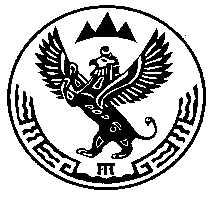 ПОСТАНОВЛЕНИЕ                                                                                 JОП           от «15»  ноября  2018 года   № 38с. ШыргайтаОб утверждении  Муниципальной программы МО Шыргайтинскоесельское поселение «Обеспечение экономического роста и обеспечение благоприятных условий жизни населения»В соответствии Постановлением администрации МО Шыргайтинское сельское поселение от 20.10.2014 года  № 58 «Об утверждении Положения о муниципальных программах МО Шыргайтинское сельское поселение»                                             ПОСТАНОВЛЯЮ:         1.Утвердить прилагаемую муниципальную программу «Обеспечение экономического роста и обеспечение благоприятных условий жизни населения»  (Приложение № 1).	2.Обнародовать настоящее  Постановление на информационном стенде в администрации МО Шыргайтинское сельское поселение и на официальном сайте МО «Шебалинский район» в сети «Интернет».	3.Настоящее постановление вступает в силу с 01 января 2019 года. 	4. Контроль за исполнением настоящего Постановления оставляю за собой.Глава МО Шыргайтинскоесельское поселение                                                        А.В.МогулчинПАСПОРТМУНИЦИПАЛЬНОЙ ПРОГРАММЫ МУНИЦИПАЛЬНОГО ОБРАЗОВАНИЯ ШЫРГАЙТИНСКОЕ СЕЛЬСКОЕ ПОСЕЛЕНИЕ «ОБЕСПЕЧЕНИЕ ЭКОНОМИЧЕСКОГО РОСТА И ОБЕСПЕЧЕНИЕ БЛАГОПРИЯТНЫХ УСЛОВИЙ ЖИЗНИ НАСЕЛЕНИЯ»I. Характеристика социально-экономического развития  муниципального образования Шыргайтинское  сельское поселение;   Территория МО Шыргайтинское сельское поселение составляет 29901 кв.км, что составляет 6 % от площади Шебалинского района, из них земли  ОАО «Шыргайты» - ,  муниципальная земля - ,  земли КФХ – 463, долевая земля – , земли  гослесфонда - 6054 га., дороги – ., прочие земли – 7572 га.  Из 294 земельных долей сельскохозяйственного  назначения  249  паевых земель оформлены в собственность, на стадии оформления находится  11 долей. 14 паев  невостребованных, неоформленных  паев 20. Расстояние до  районного центра  , до республиканских и федеральных дорог составляет . Основная отрасль экономики муниципального образования -  сельское хозяйство, которое представлено 32 крестьянскими (фермерскими) хозяйствами, 1 - сельскохозяйственным кооперативом «Большевик»,   6 индивидуальными предпринимателями   и 216 личным подсобным хозяйством.   Общая площадь жилья  ., в 2017 году введен в эксплуатацию один жилой дом, общей площадью 55,5 кв.м. На территории сельского поселения находится 188 домов:  из них  172 домовладений  оформлены в собственность и имеют свидетельства  о регистрации собственности. 243 земельных участков  оформлены в собственность 203 участка.    На сегодняшний день в поселении численность постоянно проживающего населения составляет 636 человек в том числе:          мужчины-339 человек,          женщины- 297 человек.        Численность постоянного населения  за последние три года снизилась на 0,9 %, в том числе  наблюдается снижение населения трудоспособного возраста на 29,9%,  пенсионеров на 4,2%. Положительным отмечается рост детей на 9,52%.	В данном сельском поселении численность занятого населения составляет 106 человек, это работники  сельского хозяйства (крестьянские (фермерские) хозяйства), здравоохранения, образования и торговли.              На сегодняшний день численность безработного населения составляет  134 человека, из них мужчины 92 человека, женщины 42 человека. Из общего числа безработных 66 человек  - это молодежь от 14  до 30 лет. Зарегистрированы в центре занятости и получают пособие по безработице 5 человек.   	Наблюдается несоответствие между профессиональным составом лиц, ищущих работу, и структурой имеющихся рабочих мест.  С 2015 года  наблюдается положительная тенденция естественного  прироста населения, так в 2015 году родилось 10 детей, умерло 2 человека, в 2016 году родилось 8 детей, умерло 3 человека, в 2017 году родилось 16 детей, умерло 5 человек, в текущем отчетном году родилось 8 детей, умерло 2 человека.  Из числа умерших в 2018 году, 1 человек умер по внешней причине смертности (несчастный случай), 1 человек по заболеваемости (пенсионного возраста).   За  последние три года  возросло  в 11 раз  количество населения выехавших на заработки в другие регионы.  Из числа выехавших 14 человек или 7 семей выехали полностью семьями, 19 человек  население в возрасте до 30 лет. Из числа выехавших 4 человека с высшим образованием (учителя), 1 медик с  средне - специальным образованием,  2- продавца, 4 водителя со средне - профессиональным образованием. На территории Шыргайтинского сельского поселения насчитывается 204 семьи, из них:   полные семьи-128, неполные-76 семей. Количество многодетных семей составил 34 ед., что  за последние три года больше   на 41,7%  (2015 г-  24 ед.):  Количество молодых семей составляет 36 ед., что за последние три года больше на   12,5% (2015 -32ед.); Кроме того имеются семьи социально неблагополучные, количество которых составляет 5 ед. Количество малообеспеченных семей  с доходами не превышающего минимальный размер оплаты труда в 2018 году составляет 168 семей, или 71,2 % по сравнению с прошлыми годами снизилось на 4%. (2015 год - 175 семей). При этом необходимо отметить, что  минимальный размер оплаты труда в 2016 году составлял 7300 руб.За последнее десятилетие село значительно выросло, строится большое количество нового жилья, это обусловлено наличием лесного фонда и частных пилорам. Но в связи с отсутствием земель под строительство, за последние несколько лет, резко сократилось количество новостроек, которые проводятся в основном на местах расположения старых домов, что тормозит  привлечению молодежи в село и может в дальнейшем стать причиной оттока населения. По итогам проведенного опроса населения было выявлено, что из всех опрошенных 30 % живет в домах у родственников. На сегодняшний день внесены изменения и утверждены документы территориального планирования - Генеральный план и в Правила землепользования и застройки МО Шыргайтинское сельское поселение.Розничная торговля в селе  представлена 4  магазинами смешанного типа. Товарный ассортимент магазинов представлен продуктовыми, хозяйственными  товарами. Средний товарооборот составляет 150 тыс. руб./мес.  На территории поселения функционирует основная общеобразовательная школа, в которой обучается 113 человек, и детский садик, где занято 48 дошкольников,     Так же на территории сельского поселения функционируют  ФАП,   сельский  клуб,  библиотека. В соответствии с законодательством Российской Федерации к компетенции органов местного самоуправления отнесено решение значительного круга вопросов  культуры, физической культуры и спорта, жилищно-коммунального хозяйства и благоустройства, охраны окружающей среды, защиты от чрезвычайных ситуаций и т.п., в существенной степени определяющих качество жизни граждан, проживающих на соответствующей территории. Культура. Культура - является одной из сфер социального блока, где происходит хранение, накопление, производство весьма значительных материальных ценностей, составляющих национальное достояние. Происходящие в последние годы в обществе процессы совершенствования политической, экономической и социальной сфер жизни выявили глубокий разрыв между имеющим культурным потенциалом и состоянием материально- технического и организационно-правового обеспечения сферы культуры. Неблагоприятную ситуацию для развития культуры обусловили не устойчивый дефицит бюджета и тенденция к снижению реальных доходов населения. Серьезное положение сложилось в  эксплуатации клубного учреждения.       С  2016 года вывели за  пределы штатного расписания кочегаров  и перевели  на гражданский договор, что для бюджета поселения это  большая проблема так, как все собранные доходы уходят на оплату труда кочегаров. В 2017 году в здании сельского клуба, провели косметический ремонт. Заменили входную дверь. В 2018 году обустроено частичное ограждение и  построен дровяник, косметический ремонт внутри здания не проведена. В 2017 году администрация района выделила дому культуры музыкальную аппаратуру. В перспективе  для  нормального функционирования сельского клуба  требуется:Замена ограждения;Замена электрических проводов; Замена окон;Нужны дипломированные специалисты;Образование. Общеобразовательное учреждение Шыргайтинского сельского поселения представлена двумя общеобразовательными учреждениями - это МБОУ Шыргайтинская СОШ и  МДОУ детский сад «Куничек», имеется спортзал, библиотека и столовая. Здание школы двухэтажное. Материально- техническая база  школы  находится  в удовлетворительном состоянии. В школе обучается 113 учеников, организованно горячее питание.  Учебно - воспитательный процесс  осуществляется  педагогическим коллективом  в количестве    22  человек и в детском саду 5 человек, количество техперсонала в школе 13 человек, в детском саду 7 человек.  В детском садике три группы,  рассчитано на 50 детей. Учащиеся школы  ежегодно принимают  участие  в районных  и республиканских конкурсах и соревнованиях. В школьном спортивном зале проводятся  тренировки и соревнования  по волейболу, а в вечернее время молодежь играют в волейбол. Спортивный инвентарь находится в малом количестве, ходатайствуем о  приобретении  инвентаря.  Школа имеет автобус Газель для поездок детей на экскурсии и на конкурсы, но из-за отсутствия дипломированного водителя автобус стоит.. Здравоохранение.Медицинские услуги населению МО Шыргайтинское сельское поселение оказывает одно учреждение амбулаторно-поликлинического типа – фельдшерско-акушерский пункт. ФАП – является первичным (доврачебным) звеном здравоохранения в сельской местности.  Здание новое (построено в 2018 году) двухкомнатное, отопление печное. Шыргайтинский ФАП обслуживает население   человек фактического проживания. Нагрузка в день 10-15 человек. С октября 2018 года открылась станция скорой помощи в с. Барагаш, что облегчило  доставку больных в  ЦРБ. Материально- техническая база   находится в хорошем состоянии.  Экономика.Экономика поселения имеет сельскохозяйственную направленность, развитие других отраслей незначительно. За последнее десятилетие село значительно выросло, строится большое количество нового жилья, это обусловлено наличием лесного фонда и частных пилорам. Но в связи с отсутствием земель под строительство, за последние несколько лет, резко сократилось количество новостроек, которые проводятся в основном на местах расположения старых домов, что тормозит  привлечению молодежи в село и может в дальнейшем стать причиной оттока населения. По итогам проведенного опроса населения было выявлено, что из всех опрошенных 30 % живет в домах у родственников. На сегодняшний день внесены изменения и утверждены документы территориального планирования - Генеральный план и в Правила землепользования и застройки МО Шыргайтинское сельское поселение.В частном владении имеется 14 пилорам дисковых, они имеют возможность производить широкий товарный ассортимент. Но из-за высокой стоимости приобретения сырья при малых объемах производства они ориентированы на переработку давальческого сырья. Для обслуживания частных пилорам имеется в наличии трактора МТЗ-82.1 в количестве 14 единиц, 14 прицепов. Изготавливаемая продукция реализуется как для жителей села, так и в близлежащие села. Количество изготавливаемой продукции не меняется и  составляет . в год.        Бюджет сельского поселения  является дотационным, в связи,  с чем условия его исполнения зависят от принципов и подходов предоставления финансовой помощи и других безвозмездных поступлений. Мероприятия программы направлены, прежде всего, непосредственно на формирование сбалансированного бюджета для исполнения расходных обязательств при имеющейся доходной базы  сельского поселения на базе современных принципов эффективного управления муниципальными финансами, что, в свою очередь, будет способствовать социально-экономическому развитию села. Для увеличения налоговых и неналоговых поступлений в бюджет сельского поселения,  необходимо, провести  следующие мероприятия:Местные налоги- уточнение данных похозяйственного учета – подворовый обход;- проведение сверки с данными Росреестра, налоговой службы;- работа с недоимкой;- организация оплаты налога через кассу поселения;- содействие  создания и развития сельскохозяйственного производства;                  -  создание условий для развития  СМСП, туризма;                  -организация мероприятий  по  содействию оформлению в собственность                                    недвижимого имущества населением.Неналоговые доходы- проведение инвентаризации муниципального имущества в целях повышения эффективности его использования.        - формирование земельных участков, оформление правоустанавливающих            документов на земельные участки;Основная доля расходов бюджета традиционно направлена на обеспечение первоочередных расходов – оплата труда, топливо, коммунальные расходы.II. Цели, задачи и целевые показатели муниципальной программы (в целом по муниципальной программе).Повышение эффективности и более высокие темпы роста  социально-экономического развития   МО Шыргайтинское сельское поселение» требуют совершенствование  социально-экономической политики, механизмов государственного и муниципального регулирования,  повышения эффективности деятельности исполнительных органов муниципальной власти. Исходя из изложенного, целью программы является:  Обеспечение экономического роста и обеспечение благоприятных условий жизни населения, которая планируется к достижению в рамках реализации стратегических задач:    -Развитие культурно - досуговой деятельности;   -Развитие физической культуры и спорта;   -Организация осуществление мероприятий по работе с детьми и молодежью;   -Формирования эффективной системы управления и распоряжения      муниципальными  финансами;            -Повышение эффективности управления муниципальной собственностью.Решение задач программы будет осуществляться в рамках подпрограмм: 1.Развитие социально-культурной сферы; 2.Развитие экономического и налогового потенциала; 3. Создание условий реализации муниципальной программы;Для оценки реализации мероприятий программы применены показатели, которые установлены муниципальными программами МО Шыргайтинское сельское поселение. Сведения о составе и значениях целевых показателей приведены в приложении № 1 к муниципальной программе.III. Сроки реализации муниципальной программы.Срок реализации муниципальной программы: 2019 - 2024 годы.Срок определен, исходя из необходимости синхронизации достижения цели и решения задач, предусмотренных муниципальными программами. IV. Сведения о подпрограммах муниципальной программыДостижение поставленных задач программы будет осуществляться в рамках подпрограмм: 1.Развитие социально-культурной сферы; 2.Развитие экономического и налогового потенциала; 3. Создание условий реализации муниципальной программы;1. Подпрограмма «Развитие социально-культурной сферы»Паспорт подпрограммы муниципальной программыЦели, задачи и целевые показатели подпрограммыЦелью подпрограммы является: Развитие социальной сферы.Для достижения поставленной цели в рамках подпрограммы необходимо решить следующие задачи:-Развитие культуры;-Развитие физической культуры и спорта;- Обеспечение и осуществление мероприятий по работе с детьми и молодежью.Сведения о значениях целевых показателей программы по годам ее реализации представлены в приложении № 1 к программе.Основные мероприятия муниципальной программыВ рамках подпрограммы реализуются следующие основные мероприятия:             -организация и обеспечения проведения культурно-массовых мероприятий для населения                 - организация и обеспечения проведения спортивно-массовых мероприятий для населения;           - организация и проведения мероприятий, направленных на реализацию молодежной политики с  привлечением детей  школьного и дошкольного возраста.Перечень основных мероприятий подпрограмм с указанием исполнителей, непосредственных результатов и целевых показателей, для  достижения, которого реализуется основное мероприятие, представлен в приложении № 2 к программе.Меры  государственного и муниципального  регулированияВ рамках подпрограммы меры государственного и муниципального регулирования не реализуются.Оценка применения мер государственного регулирования представлена в приложении № 3 к программе.Сведения о публичных нормативных обязательствахВ рамках подпрограммы публичные нормативные обязательства не реализуются.Сведения о средствах федерального бюджета и республиканского бюджета Республики Алтай, использование которых предполагается в рамках реализации основных мероприятий муниципальной программы в рамках подпрограммыВ рамках реализации подпрограммы средства федерального и республиканского  бюджета  не привлекаются.Прогнозная (справочная) оценка ресурсного обеспечения реализации программы за счет средств федерального и республиканского бюджетов представлена в приложении              № 6 к программе.Сведения об участии организаций, включая данные о прогнозных расходах указанных организаций на реализацию подпрограммыВ реализации целей и задач подпрограммы принимают участие:   1) учреждения и организации вне зависимости от организационно-правовой формы.   2)  население.2. Подпрограмма «Развитие экономического и налогового потенциала»Паспорт подпрограммы муниципальной программыЦели, задачи и целевые показатели подпрограммыЦелью подпрограммы является: Развитие экономического и налогового потенциала. Для достижения поставленной цели в рамках подпрограммы необходимо решить следующие задачи:Формирования эффективной системы управления и распоряжение муниципальными финансами; Повышение  эффективности  управления муниципальной собственностью.Сведения о значениях целевых показателей программы по годам ее реализации представлены в приложении № 1 к программе.Основные мероприятия муниципальной программыВ рамках подпрограммы реализуются следующие основные мероприятия:  -  содействие  создание и развитие сельскохозяйственного производства; -  создание условий для развития  СМСП, туризма;- проведение инвентаризации муниципального имущества в целях повышения эффективности его использования;  - формирование земельных участков, оформление правоустанавливающих   документов на земельные участки; - Организация мероприятий  по  содействию оформлению в собственность недвижимого имущества населением.Перечень основных мероприятий подпрограмм с указанием исполнителей, непосредственных результатов и целевых показателей, для  достижения которого реализуется основное мероприятие, представлен в приложении № 2 к программе.Меры  государственного и муниципального  регулированияНормативное правовое регулирование  создания условий для развития реального сектора основывается на Конституции Российской Федерации и осуществляется федеральными законами, принимаемыми в соответствии с ними иными нормативными правовыми актами Российской Федерации, законами и иными нормативными правовыми актами субъектов Российской Федерации, нормативными правовыми актами МО «Шебалинский район», нормативно-правовыми актами МО Шыргайтинское  сельское поселение.В целях реализации мероприятий  подпрограммы предусматриваются следующие меры: - по обеспечению информационной, консультационной поддержки субъектов малого и среднего предпринимательства; - по  обеспечению  нормативно правовыми актами  для установления, изменения и отмены местных налогов и сборов поселения;   -  по обеспечению  владения, пользования и распоряжения имуществом, находящимся в муниципальной собственности поселения.В соответствии с Федеральным законом от 06 октября 2003 года № 131 – ФЗ «Об общих принципах организации местного самоуправления в Российской Федерации» к вопросам местного значения поселений (муниципальных районов, городского округа) относятся следующие вопросы, на решение которых направлены мероприятия, реализуемые в рамках подпрограммы:содействие в развитии сельскохозяйственного производства, создание условий для развития малого и среднего предпринимательства;создание условий для развития туризма;составление и рассмотрение проекта бюджета поселения, утверждение и исполнение бюджета поселения, осуществление контроля за его исполнением, составление и утверждение отчета об исполнении бюджета поселения;установление, изменение и отмена местных налогов и сборов поселения;владение, пользование и распоряжение имуществом, находящемся в муниципальной собственности поселенияОценка применения мер государственного регулирования представлена в приложении № 3 к программе.Сведения о публичных нормативных обязательствахВ рамках подпрограммы публичные нормативные обязательства не реализуются.Сведения о средствах федерального бюджета и республиканского бюджета Республики Алтай, использование которых предполагается в рамках реализации основных мероприятий муниципальной программы в рамках подпрограммыВ рамках реализации подпрограммы средства федерального и республиканского  бюджета не  привлекаются.Прогнозная (справочная) оценка ресурсного обеспечения реализации программы за счет средств федерального и республиканского бюджетов представлена в приложении № 6 к программе.Сведения об участии организаций, включая данные о прогнозных расходах указанных организаций на реализацию подпрограммыВ реализации целей и задач подпрограммы принимают участие:1) инвесторы;2) промышленные предприятия;   3) учреждения и организации вне зависимости от организационно-правовой формы.   4) субъекты малого и среднего предпринимательства включая крестьянские (фермерские) хозяйства;5) личные подсобные хозяйства.3. Обеспечивающая программа «Создания условий реализации муниципальной программы»Паспорт подпрограммы муниципальной программыЦели, задачи и целевые показатели подпрограммыЦелью подпрограммы является: Создание условий реализации муниципальной программы.Целью реализации   подпрограммы является - создание условий для максимально эффективного управления деятельностью администрации сельского поселения управлению муниципальным имуществом, при минимальных затратах.    Сведения о значениях целевых показателей подпрограммы по годам ее реализации представлены в приложении № 1 к программе.Основные мероприятия муниципальной программыВ рамках подпрограммы реализуются следующие основные мероприятия:на содержание   администратора муниципальной программы;на повышение квалификации муниципальных служащих администратора муниципальной программы;Перечень основных мероприятий подпрограмм с указанием исполнителей, непосредственных результатов и целевых показателей, для  достижения которого реализуется основное мероприятие, представлен в приложении № 2 к программе.Меры  государственного и муниципального регулированияВ рамках подпрограммы меры государственного и муниципального регулирования не реализуются.Сведения о средствах федерального бюджета и республиканского бюджета Республики Алтай, использование которых предполагается в рамках реализации основных мероприятий муниципальной программы в рамках подпрограммыВ рамках реализации подпрограммы привлечение средств федерального и республиканского  бюджета  не предусмотрены:Сведения об участии организаций, включая данные о прогнозных расходах указанных организаций на реализацию подпрограммыВ реализации целей и задач подпрограммы участие других организаций не предусмотрено.VI.Анализ рисков реализации муниципальной программы и описание мер управления рисками реализации муниципальной программы;К рискам реализации программы, которыми могут управлять администратор программы, уменьшая вероятность их возникновения, следует отнести следующие:1) организационные риски, связанные с возникновением проблем в реализации программы в результате недостаточной квалификации и (или) недобросовестности ответственного исполнителя, что может привести к неэффективному использованию бюджетных средств, несвоевременному финансированию, невыполнению ряда мероприятий подпрограммы.Снижению указанных рисков будут способствовать повышение квалификации и ответственности персонала ответственного исполнителя для своевременной и эффективной реализации запланированных мероприятий, координация деятельности персонала ответственного исполнителя и налаживание административных процедур для снижения организационных рисков;2) принятие новых (внесение изменений в действующие) нормативных правовых актов федерального и республиканского уровня предусматривающих изменение баланса полномочий и (или) финансовых потоков между федеральным, республиканским и местными бюджетами.Их снижению будут способствовать:а) реализация мероприятий, направленных на повышение собираемости налогов и сборов;б) инициирование мероприятий по сокращению неэффективных расходов, реструктуризация сети учреждений, инвентаризации и принятию решений о приватизации муниципального имущества, не связанного с исполнением органами исполнительной власти своих полномочий.VII.Ресурсное обеспечение реализации муниципальной программыОбщий объем расходов за счет всех источников на реализацию программы составит 6462,96 (справочно) тыс. рублей.Объем бюджетных ассигнований за счет средств местного бюджета на реализацию программы составит  6462,96 тыс. рублей (справочно), в том числе погодам реализации программы:2019 год –  1035,40 тыс. рублей; (справочно)                         
2020 год –  1085,51 тыс. рублей; (справочно)                                              
2021 год –  1085,51 тыс. рублей; (справочно)                                               
2022 год –  1085,51 тыс. рублей.  (справочно)                         2023 год   - 1085,51 тыс. рублей   (справочно)                         2024 год  - 1085,51 тыс.  рублей  (справочно)                         
На реализацию программы планируется привлечь:            
средства федерального бюджета в объеме  0 тыс.рублей (справочно);                                                  средства республиканского бюджета Республики Алтай в объеме 0  тыс. рублей(справочно);                                                  
средства бюджета муниципального образования « Шебалинский  район» (межбюджетные трансферты сельскому поселению) 0 тыс. рублей (справочно);
средства из иных источников в  объеме    0 тыс. рублей  (справочно).                                            	VIII. Ожидаемые конечные результаты реализации муниципальной программыПо итогам реализации программы планируется достичь следующие результаты:Охват населения услугами культуры, 60%;Доля населения, систематически занимающегося физической культурой и спортом от общего числа населения, 75%;Доля детей и молодых людей, участвующих в   мероприятиях организованных сельским поселением, 95%;Доля налоговых и неналоговых поступлений  в бюджет поселения, 25%;Приложение 1Сведения о составе и значениях целевых показателей муниципальной программы поселенияПриложение 2Перечень основных мероприятий муниципальной программы поселенияПриложение 3Оценка применения мер государственного и муниципального регулирования в сфере реализации муниципальной программы поселенияПриложение 5Прогнозная (справочная) оценка ресурсного обеспечения реализации муниципальной программы за счет всех источников финансированияНаименование муниципальной программы (далее также - программа)Обеспечение экономического роста и обеспечение благоприятных условий жизни населенияАдминистратор программы Администрация МО  Шыргайтинское сельское поселениеСроки реализации программы 2019-2024 годы                                          Цель программыОбеспечение экономического роста и обеспечение благоприятных условий жизни населения Задачи программыРазвитие культурно - досуговой деятельности;Развитие физической культуры и спорта;Организация осуществление мероприятий по работе с детьми и молодежью;Формирования эффективной системы управления и распоряжения муниципальными финансами;Повышение эффективности управления муниципальной собственностью;Подпрограммы программы, обеспечивающая программаРазвитие социально-культурной сферы; Развитие экономического и налогового потенциала;  Создания условий реализации муниципальной программыЦелевые показателиОхват населения мероприятиями социально – культурной сферы, %;Доля населения, систематически занимающегося физической культурой и спортом, %;Доля детей и молодых людей, участвующих в   мероприятиях организованных сельским поселением, %;Доля налоговых и неналоговых поступлений  в бюджет поселения, от общих поступлений  %;Ресурсное обеспечение программыОбщий объем расходов за счет всех источников на реализацию программы составит 6462,96 (справочно) тыс. рублей.Объем бюджетных ассигнований за счет средств местного бюджета на реализацию программы составит  6462,96 тыс. рублей (справочно), в том числе погодам реализации программы:2019 год –  1035,41 тыс. рублей;(справочно)                         
2020 год –  1085,51 тыс. рублей;(справочно)                                              
2021 год –  1085,51 тыс. рублей;(справочно)                                               
2022 год –  1085,51 тыс. рублей.   (справочно)                         2023 год   - 1085,51 тыс.рублей    (справочно)                         2024 год  - 1085,51 тыс.  рублей   (справочно)                         
На реализацию программы планируется привлечь:            
средства федерального бюджета в объеме  0 тыс.рублей (справочно);                                                  средства республиканского бюджета Республики Алтай в объеме 0  тыс. рублей(справочно);                                                  
средства бюджета муниципального образования « Шебалинский  район» (межбюджетные трансферты сельскому поселению) 0 тыс. рублей (справочно);
средства из иных источников в  объеме    0 тыс. рублей  (справочно).                                            Ожидаемые конечные результаты реализации программыПо итогам реализации муниципальной программы в 2024 году планируется:Охват населения услугами культуры, 60%;Доля населения, систематически занимающегося физической культурой и спортом от общего числа населения, 75%;Доля детей и молодых людей, участвующих в   мероприятиях организованных сельским поселением, 95%;Доля налоговых и неналоговых поступлений  в бюджет поселения, 20%;Наименование подпрограммы муниципальной программы поселения (далее -подпрограмма)       Развитие социально-культурной сферыНаименование муниципальной программы поселения, в состав которой входит подпрограмма Обеспечение экономического роста и обеспечение благоприятных условий жизни населенияСроки реализации подпрограммы      2019 - 2024 годы                                       Цель подпрограммы    Развитие социально-культурной сферыЗадачи подпрограммы   Развитие культурно – досуговой деятельности;Развитие физической культуры и спорта;Организация и осуществление мероприятий по работе с детьми и молодежью.Целевые показатели программы      Количество проведенных  культурно-массовых мероприятий ед.;Количество человек, систематически занимающиеся физической культурой и спортом, чел.;Доля молодых людей, участвующие в мероприятиях поселения %.Ресурсное обеспечение подпрограммы      Общий объем бюджетных ассигнований на реализацию подпрограммы составит  795,6 тыс. рублей.Объем бюджетных ассигнований за счет средств местного бюджета на реализацию программы составит 795,6 тыс. рублей;  (справочно)   в том числе по годам реализации программы:2019 год – 126,6  тыс. рублей; (справочно)                        
2020 год – 133,8 тыс. рублей; (справочно)                                            
2021 год – 133,8 тыс. рублей; (справочно)                                                                 
2022 год – 133,8 тыс. рублей. (справочно)                                            2023 год – 133,8 тыс. рублей. (справочно)                                            2024 год – 133,8 тыс. рублей. (справочно)                                            
На реализацию программы планируется привлечь:            
средства федерального бюджета в объеме  тыс. рублей (справочно);                                                  средства республиканского бюджета Республики Алтай в объеме   тыс. рублей (справочно);                                                  
средства бюджета муниципального образования «Шебалинский район» (межбюджетные трансферты сельскому поселению) 0 тыс. рублей (справочно);
средства из внебюджетных источников в  объеме  тыс. рублей  (справочно).                                                                                         Наименование подпрограммы муниципальной программы поселения (далее -подпрограмма)     Развитие экономического и налогового потенциалаНаименование муниципальной программы поселения, в состав которой входит подпрограммаОбеспечение экономического роста и обеспечение благоприятных условий жизни населенияСроки  реализации     
подпрограммы      2019 - 2024 годы                                         Цель подпрограммы Развитие экономического и налогового потенциала Задачи подпрограммы   Формирования эффективной системы управления и распоряжение муниципальными финансамиПовышение  эффективности  управления муниципальной собственностьюЦелевые        
показатели     
подпрограммы      Доля налоговых и неналоговых поступлений в общем объеме доходов бюджета, 20 %; Ресурсное      
обеспечение    
подпрограммы      Общий объем бюджетных ассигнований на реализацию подпрограммы составит 366,0   тыс. рублей.Объем бюджетных ассигнований за счет средств местного бюджета на реализацию программы составит 366,0  тыс. рублей, в том числе по годам реализации программы:2019 год – 66,0  тыс. рублей; (справочно)                        
2020 год – 60,0 тыс. рублей; (справочно)                                            
2021 год – 60,0 тыс. рублей; (справочно)                                                                 
2022 год – 60,0 тыс. рублей. (справочно)                                            2023 год – 60,0 тыс. рублей. (справочно)                                            2024 год – 60,0 тыс. рублей. (справочно)                                            
На реализацию программы планируется привлечь:            
средства федерального бюджета в объеме  тыс. рублей;                                                  средства республиканского бюджета Республики Алтай в объеме   тыс. рублей;                                                  
средства бюджета муниципального образования «Шебалинский  район» (межбюджетные трансферты сельскому поселению) 0 тыс. рублей;
средства из внебюджетных источников в  объеме  тыс. рублей                                              Наименование подпрограммы муниципальной программы поселения (далее -подпрограмма)     Создания условий реализации муниципальной программыНаименование муниципальной программы поселения, в состав которой входит подпрограммаОбеспечение экономического роста и обеспечение благоприятных условий жизни населенияСроки реализации     
подпрограммы      2019 - 2024 годы         Цель подпрограммы  Создания условий реализации муниципальной программыЗадачи подпрограммы   Повышение эффективности муниципального управленияЦелевые        
показатели     
программы      Доля финансовой обеспеченности %Ресурсное      
обеспечение    
подпрограммы      Общий объем бюджетных ассигнований на реализацию подпрограммы составит 5301,36 тыс. рублей.Объем бюджетных ассигнований за счет средств местного бюджета на реализацию программы составит  5301,36 тыс. рублей, в том числе по годам реализации программы:2019 год – 842,81  тыс. рублей; (справочно)                        
2020 год –891,71 тыс. рублей; (справочно)                                            
2021 год – 891,71 тыс. рублей; (справочно)                                                                 
2022 год –891,71 тыс. рублей. (справочно)                                            2023 год – 891,71 тыс. рублей. (справочно)                                            2024 год – 891,71 тыс. рублей. (справочно)                                            На реализацию программы планируется привлечь:            
средства федерального бюджета в объеме  тыс. рублей;                                                  средства республиканского бюджета Республики Алтай в объеме   тыс. рублей;                                                  
средства бюджета муниципального образования «Шебалинский  район» (межбюджетные трансферты сельскому поселению) 0 тыс. рублей;
средства бюджета муниципального образования Шыргайтинское сельское поселение» 0 тыс. рублей;
средства из внебюджетных источников в  объеме  тыс. рублей                                             к муниципальной программе МО Шыргайтинское  сельское поселение                                         «Развитие территории сельского поселения» № п/пНаименование целевого показателяЕдиница измеренияЗначения целевых показателейЗначения целевых показателейЗначения целевых показателейЗначения целевых показателейЗначения целевых показателейЗначения целевых показателейЗначения целевых показателей№ п/пНаименование целевого показателяЕдиница измеренияотчетный (2018) год2019год2020 год2021 год2022год2023год2024год№ п/пНаименование целевого показателяЕдиница измеренияотчетоценкапрогнозпрогнозпрогнозпрогнозпрогнозМуниципальная программа поселения: Обеспечение экономического роста и обеспечение благоприятных условий жизни населения Муниципальная программа поселения: Обеспечение экономического роста и обеспечение благоприятных условий жизни населения Муниципальная программа поселения: Обеспечение экономического роста и обеспечение благоприятных условий жизни населения Муниципальная программа поселения: Обеспечение экономического роста и обеспечение благоприятных условий жизни населения Муниципальная программа поселения: Обеспечение экономического роста и обеспечение благоприятных условий жизни населения Муниципальная программа поселения: Обеспечение экономического роста и обеспечение благоприятных условий жизни населения Муниципальная программа поселения: Обеспечение экономического роста и обеспечение благоприятных условий жизни населения Муниципальная программа поселения: Обеспечение экономического роста и обеспечение благоприятных условий жизни населения Муниципальная программа поселения: Обеспечение экономического роста и обеспечение благоприятных условий жизни населения 1Охват населения услугами культуры, %;%545560606060602Доля населения, систематически занимающегося физической культурой и спортом, % от общей численности населения;%687075757575753Доля детей и  молодых людей, участвующих в   мероприятиях организованные   сельским поселением, в общей численности  детей и молодежи села %%758290909295954Доля  налоговых не налоговых поступлений  в бюджет поселения, %%364042424445501.Подпрограмма: Развитие социально-культурной сферы1.Подпрограмма: Развитие социально-культурной сферы1.Подпрограмма: Развитие социально-культурной сферы1.Подпрограмма: Развитие социально-культурной сферы1.Подпрограмма: Развитие социально-культурной сферы1.Подпрограмма: Развитие социально-культурной сферы1.Подпрограмма: Развитие социально-культурной сферы1.Подпрограмма: Развитие социально-культурной сферы1.Подпрограмма: Развитие социально-культурной сферы1.Подпрограмма: Развитие социально-культурной сферы1.1Количество проведенных  культурно-массовых мероприятий ед.ед.505360657070701.2Количество человек, систематически занимающиеся физической культурой и спортом, чел.;ед.607075808080801.3Доля молодых людей и детей, участвующие в мероприятиях поселения %%556872757575752. Подпрограмма: Развитие  экономического и налогового потенциала2. Подпрограмма: Развитие  экономического и налогового потенциала2. Подпрограмма: Развитие  экономического и налогового потенциала2. Подпрограмма: Развитие  экономического и налогового потенциала2. Подпрограмма: Развитие  экономического и налогового потенциала2. Подпрограмма: Развитие  экономического и налогового потенциала2. Подпрограмма: Развитие  экономического и налогового потенциала2. Подпрограмма: Развитие  экономического и налогового потенциала2. Подпрограмма: Развитие  экономического и налогового потенциала2.1Доля налоговых и неналоговых поступлений в общем объеме доходов бюджета,  %%202022222323252.2.Количество внедренного программного обеспеченияед44444443.Подпрограмма: Создание условий реализации муниципальной программы3.Подпрограмма: Создание условий реализации муниципальной программы3.Подпрограмма: Создание условий реализации муниципальной программы3.Подпрограмма: Создание условий реализации муниципальной программы3.Подпрограмма: Создание условий реализации муниципальной программы3.Подпрограмма: Создание условий реализации муниципальной программы3.Подпрограмма: Создание условий реализации муниципальной программы3.Подпрограмма: Создание условий реализации муниципальной программы3.Подпрограмма: Создание условий реализации муниципальной программыДоля финансовой обеспеченности%100100100100100100100к муниципальной программе МО Шыргайтинское  сельское поселение                                         «Развитие территории сельского поселения» № п/пНаименование основного мероприятияОтветственный исполнитель Срок выполненияЦелевой показатель (показатели подпрограммы)Муниципальная программа: Обеспечение экономического роста и обеспечение благоприятных условий жизни населенияМуниципальная программа: Обеспечение экономического роста и обеспечение благоприятных условий жизни населенияМуниципальная программа: Обеспечение экономического роста и обеспечение благоприятных условий жизни населенияМуниципальная программа: Обеспечение экономического роста и обеспечение благоприятных условий жизни населения1. Подпрограмма  Развитие социально-культурной сферы 1. Подпрограмма  Развитие социально-культурной сферы 1. Подпрограмма  Развитие социально-культурной сферы 1. Подпрограмма  Развитие социально-культурной сферы 1.1Развитие культурно – досуговой деятельности;Сельская администрация2019-2024 Количество проведенных  культурно-массовых мероприятий;1.2Развитие физической культуры и спорта;Сельская администрация2019-2024Количество человек, систематически занимающиеся физической культурой и спортом, чел.;1.3Организация и осуществление мероприятий по работе с детьми и молодежью.Сельская администрация2019-2024Доля молодых людей и детей, участвующие в мероприятиях поселения %2.Подпрограмма Развитие экономического и налогового потенциала2.Подпрограмма Развитие экономического и налогового потенциала2.Подпрограмма Развитие экономического и налогового потенциала2.Подпрограмма Развитие экономического и налогового потенциала2.1 Формирования эффективной системы управления и распоряжение муниципальными финансами Сельская администрация2019-2024Прирост количество СМСП.Доля налоговых и неналоговых поступлений в общем объеме доходов бюджета2.2Внедрение программного обеспечения в бюджетный процессСельская администрация2019-2024Количество внедренного программного обеспечения 3.Подпрограмма Создания условий реализации муниципальной программы3.Подпрограмма Создания условий реализации муниципальной программы3.Подпрограмма Создания условий реализации муниципальной программы3.Подпрограмма Создания условий реализации муниципальной программы3.1. Повышение эффективности муниципального управленияСельская администрация2019-2024Доля финансовой обеспеченностик муниципальной программе МО Шыргайтинское  сельское поселение                                         «Развитие территории сельского поселения» № п/пНаименование меры                                        государственного и муниципального регулированияПоказатель применения мерыФинансовая оценка результатаФинансовая оценка результатаФинансовая оценка результатаФинансовая оценка результатаФинансовая оценка результатаЦелевой показатель подпрограммы, для достижения которого реализуется мера муниципального регулирования№ п/пНаименование меры                                        государственного и муниципального регулированияПоказатель применения мерыочередной годпервый год планового периодавторой год планового периодаТретий год планового периодагод завершения действия программыЦелевой показатель подпрограммы, для достижения которого реализуется мера муниципального регулирования1.Подпрограмма:    Развитие социально-культурной сферы1.Подпрограмма:    Развитие социально-культурной сферы1.Подпрограмма:    Развитие социально-культурной сферы1.Подпрограмма:    Развитие социально-культурной сферы1.Подпрограмма:    Развитие социально-культурной сферы1.Подпрограмма:    Развитие социально-культурной сферы1.Подпрограмма:    Развитие социально-культурной сферы1.Подпрограмма:    Развитие социально-культурной сферы1.11.2…2.Подпрограмма: Развитие экономического и налогового потенциала2.Подпрограмма: Развитие экономического и налогового потенциала2.Подпрограмма: Развитие экономического и налогового потенциала2.Подпрограмма: Развитие экономического и налогового потенциала2.Подпрограмма: Развитие экономического и налогового потенциала2.Подпрограмма: Развитие экономического и налогового потенциала2.Подпрограмма: Развитие экономического и налогового потенциала2.Подпрограмма: Развитие экономического и налогового потенциала2.12.2……3.Подпрограмма:  Создания условий реализации муниципальной программы3.Подпрограмма:  Создания условий реализации муниципальной программы3.Подпрограмма:  Создания условий реализации муниципальной программы3.Подпрограмма:  Создания условий реализации муниципальной программы3.Подпрограмма:  Создания условий реализации муниципальной программы3.Подпрограмма:  Создания условий реализации муниципальной программы3.Подпрограмма:  Создания условий реализации муниципальной программы3.Подпрограмма:  Создания условий реализации муниципальной программы………к муниципальной программе МО Шыргайтинское сельское поселение                                         «Развитие территории сельского поселения» № п/п№ п/пСтатусСтатусНаименование муниципальной программы, подпрограммы, основного мероприятияИсточник финансированияОценка расходов, тыс. рублейОценка расходов, тыс. рублейОценка расходов, тыс. рублейОценка расходов, тыс. рублейОценка расходов, тыс. рублейОценка расходов, тыс. рублей№ п/п№ п/пСтатусСтатусНаименование муниципальной программы, подпрограммы, основного мероприятияИсточник финансирования20192020202120222023202411Муниципальная программа поселенияМуниципальная программа поселения Обеспечение экономического роста и обеспечение благоприятных условий жизни населенияВсего 1035,411085,511085,511085,511085,511085,5111Муниципальная программа поселенияМуниципальная программа поселения Обеспечение экономического роста и обеспечение благоприятных условий жизни населениябюджет  МО Шыргайтинское сельское поселение»1035,411085,511085,511085,511085,511085,5111Муниципальная программа поселенияМуниципальная программа поселения Обеспечение экономического роста и обеспечение благоприятных условий жизни населениясредства, планируемые к привлечению из  федерального  бюджета00000011Муниципальная программа поселенияМуниципальная программа поселения Обеспечение экономического роста и обеспечение благоприятных условий жизни населениясредства, планируемые к привлечению из   республиканского бюджета00000011Муниципальная программа поселенияМуниципальная программа поселения Обеспечение экономического роста и обеспечение благоприятных условий жизни населениясредства, планируемые к привлечению из   бюджета  муниципального района00000011Муниципальная программа поселенияМуниципальная программа поселения Обеспечение экономического роста и обеспечение благоприятных условий жизни населенияиные источники0000001.11.1ПодпрограммаПодпрограммаРазвитие социально- культурной сферывсего126,6133,8133,8133,8133,8133,81.11.1ПодпрограммаПодпрограммаРазвитие социально- культурной сферыбюджет  МО Шыргайтинское сельское поселение126,6133,8133,8133,8133,8133,81.11.1ПодпрограммаПодпрограммаРазвитие социально- культурной сферысредства, планируемые к привлечению из  федерального  бюджета0000001.11.1ПодпрограммаПодпрограммаРазвитие социально- культурной сферысредства, планируемые к привлечению из   республиканского бюджета0000001.11.1ПодпрограммаПодпрограммаРазвитие социально- культурной сферысредства, планируемые к привлечению из   бюджета  муниципального района0000001.11.1ПодпрограммаПодпрограммаРазвитие социально- культурной сферыиные источники0000001.1.11.1.1Основные мероприятиеОсновные мероприятиеРазвитие культурно-досуговых мероприятийвсего010101010101.1.11.1.1Основные мероприятиеОсновные мероприятиеРазвитие культурно-досуговых мероприятийбюджет  МО Шыргайтинское сельское поселение010101010101.1.11.1.1Основные мероприятиеОсновные мероприятиеРазвитие культурно-досуговых мероприятийсредства, планируемые к привлечению из  федерального  бюджета0,00,00,00,00,00,01.1.11.1.1Основные мероприятиеОсновные мероприятиеРазвитие культурно-досуговых мероприятийсредства, планируемые к привлечению из   республиканского бюджета0,00,00,00,00,00,01.1.11.1.1Основные мероприятиеОсновные мероприятиеРазвитие культурно-досуговых мероприятийсредства, планируемые к привлечению из   бюджета  муниципального района0,00,00,00,00,00,01.1.11.1.1Основные мероприятиеОсновные мероприятиеРазвитие культурно-досуговых мероприятийиные источники0,00,00,00,00,00,01.1.21.1.2Основные мероприятиеОсновные мероприятиеРазвитие физической культуры и спортавсего123,8113,8113,8113,8113,8113,81.1.21.1.2Основные мероприятиеОсновные мероприятиеРазвитие физической культуры и спортабюджет  МО Шыргайтинское сельское поселение123,8113,8113,8113,8113,8113,81.1.21.1.2Основные мероприятиеОсновные мероприятиеРазвитие физической культуры и спортасредства, планируемые к привлечению из  федерального  бюджета0,00,00,00,00,00,01.1.21.1.2Основные мероприятиеОсновные мероприятиеРазвитие физической культуры и спортасредства, планируемые к привлечению из   республиканского бюджета0,00,00,00,00,00,01.1.21.1.2Основные мероприятиеОсновные мероприятиеРазвитие физической культуры и спортасредства, планируемые к привлечению из   бюджета  муниципального района0,00,00,00,00,00,01.1.21.1.2Основные мероприятиеОсновные мероприятиеРазвитие физической культуры и спортаиные источники0,00,00,00,00,00,01.1.31.1.3Основные мероприятиеОсновные мероприятиеОрганизация и осуществление мероприятий, по работе  с детьми и молодежьюВсего 2,810101010101.1.31.1.3Основные мероприятиеОсновные мероприятиеОрганизация и осуществление мероприятий, по работе  с детьми и молодежьюбюджет  МО Шыргайтинское сельское поселение»2,810101010101.1.31.1.3Основные мероприятиеОсновные мероприятиеОрганизация и осуществление мероприятий, по работе  с детьми и молодежьюсредства, планируемые к привлечению из  федерального  бюджета0,00,00,00,00,00,01.1.31.1.3Основные мероприятиеОсновные мероприятиеОрганизация и осуществление мероприятий, по работе  с детьми и молодежьюсредства, планируемые к привлечению из   республиканского бюджета0,00,00,00,00,00,01.1.31.1.3Основные мероприятиеОсновные мероприятиеОрганизация и осуществление мероприятий, по работе  с детьми и молодежьюсредства, планируемые к привлечению из   бюджета  муниципального района0,00,00,00,00,00,01.1.31.1.3Основные мероприятиеОсновные мероприятиеОрганизация и осуществление мероприятий, по работе  с детьми и молодежьюиные источники0,00,00,00,00,00,01.21.2ПодпрограммаПодпрограммаРазвитие экономического и налогового потенциалавсего66,060,060,060,060,060,01.21.2ПодпрограммаПодпрограммаРазвитие экономического и налогового потенциалабюджет  МО Шыргайтинское сельское поселение66,060,060,060,060,060,01.21.2ПодпрограммаПодпрограммаРазвитие экономического и налогового потенциаласредства, планируемые к привлечению из  федерального  бюджета0,0000001.21.2ПодпрограммаПодпрограммаРазвитие экономического и налогового потенциаласредства, планируемые к привлечению из   республиканского бюджета0000001.21.2ПодпрограммаПодпрограммаРазвитие экономического и налогового потенциаласредства, планируемые к привлечению из   бюджета  муниципального района0000001.21.2ПодпрограммаПодпрограммаРазвитие экономического и налогового потенциалаиные источники0000001.2.11.2.1Основные мероприятияОсновные мероприятияПовышение эффективности управления муниципальными финансамивсего0,00,00,00,00,00,01.2.11.2.1Основные мероприятияОсновные мероприятияПовышение эффективности управления муниципальными финансамибюджет  МО Шыргайтинское сельское поселение0,00,00,00,00,00,01.2.11.2.1Основные мероприятияОсновные мероприятияПовышение эффективности управления муниципальными финансамисредства, планируемые к привлечению из  федерального  бюджета0,00,00,00,00,00,01.2.11.2.1Основные мероприятияОсновные мероприятияПовышение эффективности управления муниципальными финансамисредства, планируемые к привлечению из   республиканского бюджета0,00,00,00,00,00,01.2.11.2.1Основные мероприятияОсновные мероприятияПовышение эффективности управления муниципальными финансамисредства, планируемые к привлечению из   бюджета  муниципального района0,00,00,00,00,00,01.2.11.2.1Основные мероприятияОсновные мероприятияПовышение эффективности управления муниципальными финансамииные источники0,00,00,00,00,00,01.2.21.2.2Основные мероприятияОсновные мероприятия Внедрение программного обеспечения в бюджетный процесс Всего46,030,030,030,030,030,01.2.21.2.2Основные мероприятияОсновные мероприятия Внедрение программного обеспечения в бюджетный процесс бюджет  МО Шыргайтинское сельское поселение46,030,030,030,030,030,01.2.21.2.2Основные мероприятияОсновные мероприятия Внедрение программного обеспечения в бюджетный процесс средства, планируемые к привлечению из  федерального  бюджета0,00,00,00,00,00,01.2.21.2.2Основные мероприятияОсновные мероприятия Внедрение программного обеспечения в бюджетный процесс средства, планируемые к привлечению из   республиканского бюджета0,00,00,00,00,00,01.2.21.2.2Основные мероприятияОсновные мероприятия Внедрение программного обеспечения в бюджетный процесс средства, планируемые к привлечению из   бюджета  муниципального района0,00,00,00,00,00,01.2.21.2.2Основные мероприятияОсновные мероприятия Внедрение программного обеспечения в бюджетный процесс иные источники0,00,00,00,00,00,01.2.3.1.2.3.Основные мероприятияОсновные мероприятия Повышение эффективности управления муниципальной собственностьюВсего 20,030,030,030,030,030,01.2.3.1.2.3.Основные мероприятияОсновные мероприятия Повышение эффективности управления муниципальной собственностьюбюджет  МО Шыргайтинское сельское поселение»20,030,030,030,030,030,01.2.3.1.2.3.Основные мероприятияОсновные мероприятия Повышение эффективности управления муниципальной собственностьюсредства, планируемые к привлечению из  федерального  бюджета0000001.2.3.1.2.3.Основные мероприятияОсновные мероприятия Повышение эффективности управления муниципальной собственностьюсредства, планируемые к привлечению из   республиканского бюджета0000001.2.3.1.2.3.Основные мероприятияОсновные мероприятия Повышение эффективности управления муниципальной собственностьюсредства, планируемые к привлечению из   бюджета  муниципального района0000001.2.3.1.2.3.Основные мероприятияОсновные мероприятия Повышение эффективности управления муниципальной собственностьюиные источники0000001.3.1.3.ПодпрограммаПодпрограммаСоздание условий реализации муниципальной программыВсего 842,81891,71891,71891,71891,71891,711.3.1.3.ПодпрограммаПодпрограммаСоздание условий реализации муниципальной программыбюджет  МО Шыргайтинское сельское поселение842,81891,71891,71891,71891,71891,711.3.1.3.ПодпрограммаПодпрограммаСоздание условий реализации муниципальной программысредства, планируемые к привлечению из  федерального  бюджета0000001.3.1.3.ПодпрограммаПодпрограммаСоздание условий реализации муниципальной программысредства, планируемые к привлечению из   республиканского бюджета0000001.3.1.3.ПодпрограммаПодпрограммаСоздание условий реализации муниципальной программысредства, планируемые к привлечению из   бюджета  муниципального района000000иные источники0000001.3.1.1.3.1.Основные мероприятияОсновные мероприятия Повышение эффективности муниципальногоуправления Всего 842,81891,71891,71891,71891,71891,711.3.1.1.3.1.Основные мероприятияОсновные мероприятия Повышение эффективности муниципальногоуправления бюджет  МО Шыргайтинское сельское поселение»842,81891,71891,71891,71891,71891,711.3.1.1.3.1.Основные мероприятияОсновные мероприятия Повышение эффективности муниципальногоуправления средства, планируемые к привлечению из  федерального  бюджета0000001.3.1.1.3.1.Основные мероприятияОсновные мероприятия Повышение эффективности муниципальногоуправления средства, планируемые к привлечению из   республиканского бюджета0000001.3.1.1.3.1.Основные мероприятияОсновные мероприятия Повышение эффективности муниципальногоуправления средства, планируемые к привлечению из   бюджета  муниципального района0000001.3.1.1.3.1.Основные мероприятияОсновные мероприятия Повышение эффективности муниципальногоуправления иные источники000000